		ПРОЕКТ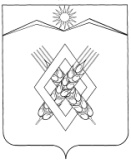 СОВЕТ   ХАРЬКОВСКОГО   СЕЛЬСКОГО   ПОСЕЛЕНИЯЛАБИНСКОГО   РАЙОНА(четвертый созыв)РЕШЕНИЕот ___________                                                                                                                    № ____ хутор Харьковский Об утверждении Порядка предоставления бюджету муниципального образования Лабинский район межбюджетных трансфертов на осуществление передаваемых полномочий контрольно-счетного органа Харьковского сельского поселения Лабинского района 	На основании статей 14,15 Федерального закона от 06 октября 2003 года № 131- ФЗ « Об общих принципах организации местного самоуправления в Российской Федерации», статьи 142 Бюджетного кодекса, Совет Харьковского сельского поселения Лабинского района РЕШИЛ:          1.Утвердить Порядок предоставления бюджету муниципального образования Лабинский район межбюджетных трансфертов на осуществление передаваемых полномочий контрольно-счетного органа Харьковского сельского поселения Лабинского района (прилагается).         2.  Признать  утратившим силу:- решение Совета Харьковского сельского поселения Лабинского района от 07 октября 2015 года № 46/16 «Об утверждении Порядка предоставления бюджету муниципального образования Лабинский район межбюджетных трансфертов на осуществление предоставляемых полномочий контрольно-счетного органа Харьковского сельского поселения Лабинского района» - решение Совета Харьковского сельского поселения Лабинского район от 02 ноября 2020 года № 49/24 «О внесении изменений в решение Совета Харьковского сельского поселения Лабинского района от  07 октября 2015 года № 46/16 «Об утверждении Порядка предоставления бюджету муниципального образования Лабинский район межбюджетных трансфертов на осуществление предоставляемых полномочий контрольно-счетного органа Харьковского сельского поселения Лабинского района»           3.  Контроль  за исполнением настоящего решения возложить на комитет по вопросам экономики, бюджета, финансам, налогам, законности, правопорядку, оборонной работе и казачеству (Ладанова).          4. Настоящее решение вступает в силу с 1 января 2022 года и применяется к правоотношениям, возникающим при составлении и исполнении бюджета на 2022 год и последующие годы.Глава Харьковского сельского поселения Лабинского района                                                      Е.А. Дубровин                                                                          Утвержден                                                                           решением Совета                                                                               Харьковского  сельского поселения                                                                           Лабинского района                                                                            от  ___________ № _____  ПОРЯДОКпредоставления бюджету муниципального образования Лабинский район межбюджетных трансфертов на осуществление передаваемых полномочий контрольно-счетного органа Харьковского сельского поселения Лабинского района1. Настоящий порядок предоставления бюджету муниципального образования Лабинский район межбюджетных трансфертов на осуществление передаваемых полномочий контрольно-счетного органа Харьковского сельского поселения Лабинского района (далее – Порядок) разработан в соответствии с Бюджетным кодексом Российской Федерации, Федеральным законом от 6 октября 2003 года № 131-ФЗ «Об общих принципах организации местного самоуправления в Российской Федерации». Настоящий Порядок устанавливает условия предоставления и расходования из бюджета Харьковского сельского поселения Лабинского района межбюджетных трансфертов бюджету муниципального образования Лабинский район на реализацию полномочий контрольно-счетного органа Харьковского сельского поселения Лабинского района по осуществлению внешнего муниципального финансового контроля (далее – межбюджетные трансферты).2. Межбюджетные трансферты предоставляются в пределах бюджетных ассигнований и лимитов бюджетных обязательств, утвержденных сводной бюджетной росписью бюджета Харьковского сельского поселения Лабинского района (далее – Харьковское сельское поселение).3. Расчет межбюджетных трансфертов осуществляется на основании методики расчета межбюджетных трансфертов, передаваемых бюджету муниципального образования Лабинский район на реализацию полномочий контрольно-счетного органа Харьковского сельского поселения по осуществлению внешнего муниципального финансового контроля (приложение № 1 к Порядку).4. Условием для предоставления межбюджетных трансфертов является соглашение о передаче полномочий контрольно-счетного органа Харьковского сельского поселения по осуществлению внешнего муниципального финансового контроля контрольно-счетной палатой муниципального образования Лабинский район,  заключенное между Советом Харьковского сельского поселения и Советом муниципального образования Лабинский район (далее – Соглашение).5. Межбюджетные трансферты предоставляются на финансовое обеспечение контрольно-счетной палаты муниципального образования Лабинский район (далее – контрольно-счетная палата) и расходуются в соответствии с законодательством Российской Федерации, носят целевой характер и направлены на реализацию задач и мероприятий в соответствии с заключенным Соглашением. План работы контрольно-счетной палаты разрабатывается и утверждается ею самостоятельно с учетом требований законодательства Российской Федерации и стандартов внешнего муниципального финансового контроля, утвержденных контрольно-счетной палатой, а также с учетом  поручений Совета и предложений главы Харьковского сельского поселения, предоставленных в адрес контрольно-счетной палаты в срок до 01 октября года, предшествующего году, на который заключается Соглашение. Поручения Совета и предложения главы Харьковского сельского поселения на проведение контрольных и экспертно-аналитических мероприятий, предоставленные в адрес контрольно-счетной палаты после 01 января года, на который заключается Соглашение, могут быть включены в план работы контрольно-счетной палаты при условии замены ранее заявленного контрольного (экспертно-аналитического) мероприятия.6. Межбюджетные трансферты, передаваемые из бюджета Харьковского сельского поселения до 31 марта, 30 июня, 30 сентября, 30 ноября текущего финансового года (не менее 1/4 годового объема межбюджетных трансфертов), учитываются муниципальным образованием Лабинский район в составе доходов согласно бюджетной классификации.7. Получатель межбюджетных трансфертов – контрольно-счетная палата направляет в Совет Харьковского сельского поселения:- отчет о результатах контрольных мероприятий или заключение по результатам экспертно-аналитических мероприятий;- годовой отчет о результатах проведенных мероприятий;- отчет о целевом использовании полученных межбюджетных трансфертов согласно приложению № 2 к Порядку.8. Совет Харьковского сельского поселения рассматривает:- отчеты и заключения, а также предложения контрольно-счетной палаты по результатам проведения контрольных и экспертно-аналитических мероприятий;- обращения контрольно-счетной палаты по поводу устранения препятствий для выполнения предусмотренных Соглашением полномочий;- отчеты об использовании предусмотренных Соглашением межбюджетных трансфертов и информацию об осуществлении полномочий, предусмотренных Соглашением.9. За нецелевое использование средств и иные нарушения бюджетного законодательства Российской Федерации нарушители несут ответственность в соответствии с Бюджетным кодексом Российской Федерации.10. Контроль за целевым использованием межбюджетных трансфертов возлагается на Совет Харьковского сельского поселения.Методикарасчета межбюджетных трансфертов бюджету муниципального образования Лабинский район на реализацию полномочий контрольно-счетного органа Харьковского сельского поселения Лабинского района по осуществлению внешнего муниципального финансового контроляОбъем межбюджетных трансфертов на очередной год (ОМБ), предоставляемых из бюджета Харьковского сельского поселения Лабинского района (далее – Харьковское сельское поселение) в бюджет муниципального образования Лабинский район на реализацию полномочий контрольно-счетного органа Харьковского сельского поселения по осуществлению внешнего муниципального финансового контроля определяется по формуле:ОМБ = (ЗП х Кин) х Киз х Кор, где:ОМБ – объем межбюджетных трансфертов, предоставляемый из бюджета Харьковского сельского поселения;ЗП – годовой фонд оплаты труда с учетом страховых взносов во внебюджетные фонды 3 инспекторов-ревизоров контрольно-счетной палаты, осуществляющих полномочия внешнего финансового контроля (далее – годовой ФОТ).Размер годового ФОТ определяется по состоянию на 01 июля текущего финансового года и направляется контрольно-счетной палатой в адрес Совета Харьковского сельского поселения в срок до 01 июля текущего финансового года;Кин – плановый коэффициент индексации размеров должностных окладов на очередной финансовый год, определяемый в размере 1,000, если иное не доведено контрольно-счетной палатой в срок до 01 июля текущего финансового года или не установлено решением (проектом решения) о местном бюджете муниципального образования Лабинский район на соответствующий очередной финансовый год и на плановый период.В случае, если решение об индексации (повышении) должностных окладов принято после проведения расчета объема межбюджетных трансфертов, контрольно-счетная палата уведомляет Совет Харьковского сельского поселения об изменении размера Кин.Советом Харьковского сельского поселения производится перерасчет объема предоставляемых межбюджетных трансфертов и объем межбюджетных трансфертов увеличивается путем заключения дополнительного соглашения. Киз – коэффициент иных затрат, установленный равным 1,108;Кор - коэффициент объема работ равен отношению объема расходов бюджета Харьковского сельского поселения в отчетном году к общему объему расходов бюджетов сельских поселений, расположенных на территории Лабинского района и передавших полномочия контрольно-счетного органа по осуществлению внешнего муниципального финансового контроля контрольно-счетной палатой, (далее – сельские поселения) в отчетном году определяется по формуле:Кор=Корi/Коробщ,     где:Корi – объем расходов (исполненный) Харьковского сельского поселения в отчетном году (определяется по данным формы 0503117 «Отчет об исполнении бюджета» годовой бюджетной отчетности Харьковского сельского поселения);Коробщ - общий объем расходов (исполненный) сельских поселений в отчетном году (определяется по данным форм 0503117 «Отчет об исполнении бюджета» годовой бюджетной отчетности соответствующих сельских поселений за отчетный год путем суммирования объемов расходов).Объем расходов сельских поселений направляется контрольно-счетной палатой в адрес Совета Харьковского сельского поселения в срок 01 июля текущего года.При исчислении суммы межбюджетных трансфертов, предоставляемых из бюджета Харьковского сельского поселения в бюджет муниципального образования Лабинский район на реализацию полномочий контрольно-счетного органа Харьковского сельского поселения по осуществлению внешнего муниципального финансового контроля, их размер подлежит округлению до целого рубля в сторону увеличения.Контрольно-счетная палата вправе направлять на проведение контрольных и экспертно-аналитических мероприятий любое количество сотрудников любых должностей. Перерасчет сумм межбюджетных трансфертов при этом не производится.При возникновении необходимости контрольно-счетная палата вправе самостоятельно включать в план работы контрольные и экспертно-аналитические мероприятия, в том числе по заданию правоохранительных органов, контролирующих органов, на основании поступивших обращений и т.п., плата за которые не взимается, дополнительное соглашение к соглашению о предоставлении межбюджетных трансфертов из бюджета Харьковского сельского поселения не заключается.ОТЧЕТмуниципального образования Лабинский район о целевом использовании межбюджетных трансфертов, полученных от Харьковского сельского поселения Лабинского района, в 20____году    Руководитель                                                 ______________/______________/                                                                            Подпись                           ФИО    Исполнитель                                                  ______________/______________/                                                                             Подпись                         ФИО    ТелефонПРИЛОЖЕНИЕ №1к Порядкупредоставления бюджетумуниципального образования Лабинский район межбюджетныхтрансфертов на осуществлениепередаваемых полномочийконтрольно-счетного органаХарьковского сельского поселения Лабинского районаПРИЛОЖЕНИЕ №2к Порядкупредоставления бюджетумуниципального образования Лабинский район межбюджетныхтрансфертов на осуществлениепередаваемых полномочийконтрольно-счетного органаХарьковского сельского поселения Лабинского районаЦель,    
наименование
расходного полномочия Коды:  
ГРБС, Р(Пр),КЦСР, 
КВР, КОСГУ
Поступило   
средств    Поступило   
средств    Утверждено  
бюджетных  
ассигнований, всего    Лимиты   
бюджетных  
обязательств на отчетный период   Кассовое   
исполнение  Кассовое   
исполнение  Неиспользованные назначенияВсе- гоВ    
отчетном периоде ВсегоВ    
отчетном периоде 123456789Итого       